SMLOUVAk realizaci projektu č. CZ.03.4.74/0.0/0.0/16_058/0007341uzavřená v souladu s ustanovením § 1746 odst. 2 a násl. zákona č. 89/2012 Sb., občanský zákoníkSMLUVNÍ STRANY1.	Objednatel:	   Město Milevsko	Sídlo: 		   Milevsko 1, nám. E. Beneše 420, PSČ 399 01	Zástupce:	   Ing. Ivan Radosta, starosta 		IČ:		   00249831		DIČ:		   CZ00 00249831		Telefon:		   382 504 111			Bankovní spojení:  Česká spořitelna, a.s.		Číslo účtu:	   27-640992319/0800	Identifikátor datové schránky: 8kabvcx		(dále jen „objednatel“)a 2.	Zhotovitel:	   doplní dodavatel	Sídlo: 		   doplní dodavatel	Zástupce:	   doplní dodavatel	IČ:		   doplní dodavatel		DIČ:		   doplní dodavatel		Telefon:		   doplní dodavatel				Bankovní spojení:  doplní dodavatel		Číslo účtu:	   doplní dodavatel	Identifikátor datové schránky: doplní dodavatel	(dále jen „zhotovitel“)(objednatel a poskytovatel také dále společně jako „smluvní strany“)PreambuleObjednatel je nositelem projektu s názvem „Rozvoj konceptu Smart City v Milevsku: Živé Milevsko - Smart Region“ s registračním číslem CZ.03.4.74/0.0/0.0/16_058/0007341, který je financován z Evropského sociálního fondu a státního rozpočtu ČR prostřednictvím Operačního programu Zaměstnanost (OPZ).Objednatel uzavírá smlouvu se zhotovitelem jako následující krok po zadávacím řízení veřejné zakázky s názvem:  Strategický rozvojový dokument Rozvoj Smart City v Milevsku: Živé Milevsko - Smart Region.I.	Předmět smlouvy	Předmětem veřejné zakázky je vytvoření strategického rozvojového dokumentu Rozvoj Smart City v Milevsku: Živé Milevsko - Smart Region. Dokument bude vypracován ve spolupráci s  pracovními skupinami a odbornými garanty, zaměstnanci žadatele, se zapojením veřejnosti a dalších relevantních osob. Bližší specifikace plnění je uvedena v příloze č. 1 této smlouvy a v nabídce poskytovatele, která je přílohou č. 2 této smlouvy.II.Práva a povinnosti objednateleKontaktní osoba za stranu objednatele zodpovědná za smluvní plnění je Vít Král, tel. +420 775 292951, email: kral@zivemilevsko.cz. Objednatel je oprávněn kontaktní osobu jednostranně změnit. Změnu ohlásí písemným sdělením zhotoviteli bezodkladně do 3 pracovních dnů spolu s uvedením jména a kontaktních údajů na novou osobu.Objednatel je povinen předat zhotoviteli včas a v odpovídající kvalitě veškeré podklady a informace, jež jsou nezbytně nutné k věcnému plnění předmětu smlouvy dle č. I této smlouvy, pokud z jejich povahy a zadání nevyplývá, že je má zajistit zhotovitel v rámci své činnosti.Objednatel se zavazuje sdělit zhotoviteli neodkladně skutečnosti, které by mohly mít vliv na splnění závazků zhotovitele. Tyto podklady a informace budou specifikovány v písemných požadavcích příslušné kontaktní osoby objednatele zaslaných kontaktní osobě určené zhotovitelem.Objednatel se zavazuje za poskytnuté služby a dodávky uhradit zhotoviteli odměnu dle článku V. za podmínek dále uvedených.Smluvní strany si sjednaly, že objednatel může od smlouvy odstoupit při podstatném porušení smlouvy ze strany zhotovitele, za které se považuje zejména neplnění předmětu smlouvy dle čl. I ve stanoveném čase a skutečnost, že zhotovitel zpracovává předmět smlouvy v rozporu s českými právními předpisy.III.Práva a povinnosti zhotoviteleKontaktní osobou za stranu zhotovitele zodpovědná za smluvní plnění je doplní dodavatel, tel. doplní dodavatel, email: doplní dodavatel. Zhotovitel je oprávněn kontaktní osobu jednostranně změnit. Změnu ohlásí písemným sdělením objednateli bezodkladně do 3 pracovních dní spolu s uvedením jména a kontaktních údajů na novou osobu.Zhotovitel je povinen při plnění smlouvy postupovat s odbornou péčí v zájmu objednatele, dle platných právních předpisů a podmínek OPZ. Zhotovitel se zavazuje při plnění smlouvy dodržovat pravidla pro informování a komunikaci a vizuální identitu OPZ v souladu s dokumentací Obecná část pravidel pro žadatele a příjemce v rámci Operačního programu Zaměstnanost (v aktuálně platné verzi).Zhotovitel je povinen započít práce ihned po uzavření této smlouvy.Zhotovitel se zavazuje postupovat při realizaci předmětu smlouvy specifikovaného v článku I tak, aby ve vztahu k Poskytovateli dotace nedošlo ze strany objednatele k prodlení, jinak odpovídá za škodu, která by tím objednateli vznikla.Zhotovitel je při plnění smlouvy povinen postupovat s odbornou péčí, podle svých nejlepších znalostí a schopností, přičemž je při své činnosti povinen chránit zájmy a dobré jméno objednatele a postupovat v souladu s jeho pokyny. V případě nevhodných pokynů objednatele je zhotovitel povinen na nevhodnost těchto pokynů objednatele písemně upozornit, a to neprodleně, nejpozději do 5 pracovních dní od zjištěných skutečností. V opačném případě nese zhotovitel zejména odpovědnost za vady a za škodu, které v důsledku nevhodných pokynů objednatele vznikly objednateli a/nebo zhotoviteli a/nebo třetím osobám.Zhotovitel se zavazuje, že bude průběžně informovat objednatele o všech skutečnostech a postupech, které zjistí při zařizování záležitostí a jež mohou mít vliv na změnu pokynů objednatele. Zhotovitel je dále povinen při zařizování záležitostí dle této smlouvy postupovat aktivně a bez prodlení. Je povinen neprodleně sdělovat objednateli všechny jím zjištěné skutečnosti, které by mohly jakkoliv ovlivnit plnění této smlouvy.Zhotovitel se zavazuje, že bude průběžně informovat objednatele o všech skutečnostech a postupech, které zjistí při výkonu své činnosti a jež mohou mít vliv na úspěšnou realizaci plnění předmětu této smlouvy a na změnu pokynů objednatele.V průběhu zpracování díla budou realizovány konzultace zástupců objednatele a zhotovitele zejména prostřednictvím e-mailu. Tyto dodatečné konzultace nejsou považovány za vícepráce.Zjistí-li zhotovitel při plnění této smlouvy překážky, které znemožňují řádné uskutečnění činnosti a právních úkonů dohodnutým způsobem, oznámí to neprodleně objednateli, se kterým se dohodne na odstranění těchto překážek. Zhotovitel je oprávněn poté, co o této skutečnosti předem písemně objednatele informuje, uskutečňovat část smluvního vztahu prostřednictvím třetích osob, které objednatel odsouhlasí. Zhotovitel se zavazuje zachovávat ve vztahu k třetím osobám mlčenlivost o informacích, které při plnění této smlouvy získá od objednatele nebo o objednateli či jeho zaměstnancích a spolupracovnících a nesmí je zpřístupnit bez písemného souhlasu objednatele žádné třetí osobě ani je použít v rozporu s účelem této smlouvy, ledaže se jedná o informace, které jsou veřejně přístupné anebo o případ, kdy je zpřístupnění informace vyžadováno zákonem nebo závazným rozhodnutím oprávněného orgánu. Zhotovitel je povinen zavázat povinností mlčenlivosti všechny osoby, které se budou podílet na poskytování služeb objednateli dle této smlouvy. Za porušení povinnosti mlčenlivosti osobami, které se budou podílet na poskytování služeb dle této smlouvy, odpovídá zhotovitel, jako by povinnost porušil sám.Zhotovitel si je vědom, že je ve smyslu § 2 písm. e) zákona č. 320/2001 Sb., o finanční kontrole ve veřejné správě a o změně některých zákonů (zákon o finanční kontrole), ve znění pozdějších předpisů, povinen spolupůsobit při výkonu finanční kontroly.Zhotovitel je povinen uchovávat po dobu 10 let od skončení plnění zakázky doklady související s plněním této zakázky a povinností umožnit osobám oprávněným k výkonu kontroly projektu, z něhož je zakázka hrazena, provést kontrolu těchto dokladů.IV.Doba, místo plnění a způsob předání dílaMístem plnění je Město Milevsko, nám. E. Beneše 420, 399 01 Milevsko 1.Termín plnění smlouvy počíná běžet po podpisu smlouvy, plnění bude ukončeno předáním jednotlivých částí v termínech nejpozději do:návrh dotazníku včetně návrhu seznamu dotazovaných subjektů dle specifikace uvedené v příloze č. 1 této smlouvy nejpozději do 3 týdnů od podpisu této smlouvy;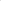 části díla specifikované v kapitole č. 1 Analytická přílohy č. 1 této smlouvy (včetně Identifikace pilířů provádění návazných strategií  a SWOT analýzy) nejpozději do 3 měsíců od podpisu této smlouvy;části díla specifikované v kapitole č. 2 Strategická část přílohy č. 1 této smlouvy nejpozději do 5 měsíců od podpisu této smlouvy.části díla specifikované v kapitole č. 3 Implementační část přílohy č. 1 této smlouvy nejpozději do 5 měsíců od podpisu této smlouvy. Jednotlivé části díla uvedené v odst. 2 tohoto článku předloží zhotovitel objednateli v elektronické podobě nejpozději 7 dní před prezentací požadovanou v odst. 4 tohoto článku.Zhotovitel je povinen na základě dohody s objednatelem prezentovat dílčí výstupy v následující kvalitě a termínech:1. prezentaci v sídle objednatele nejpozději do 21 dnů od části díla uvedené odst. 2 písm. b) tohoto článku;2. prezentaci v sídle objednatele nejpozději do 21 dnů po odevzdání díla uvedené odst. 2 písm. c)  a písm. b) této smlouvy.další max. 2 prezentace v sídle objednatele na základě výzvy objednatele.Prezentace proběhne nejdéle do 21 dnů od zaslání výzvy objednatelem.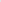 Za objednatele je oprávněna realizaci a termíny prezentací odsouhlasit kontaktní osoba uvedená v čl. Il. odst. 1 této smlouvy.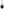 Objednatel je oprávněn nejpozději do 10 dnů od odevzdání části díla uvedené v odst. 2 písm. a)  tohoto článku a do 10 dnů od prezentace části díla uvedené v odst. 4 písm. a), b), c) tohoto článku vznést písemné připomínky ke zpracované části díla. Zhotovitel je povinen tyto připomínky zapracovat. Dílo není akceptováno do vypořádání všech připomínek.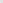 Dohodnuté termíny jsou závazné pro obě smluvní strany, měnit je lze jen po předchozí domluvě, a to písemně dodatkem k této smlouvě. Zhotovitel bude v textu díla užívat poznámkový aparát, vysvětlivky, citace v textu, bibliografické citace, odkazy na odbornou literaturu, vzájemné odkazy uvnitř textu apod.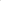 Dílo bude zpracováno v jednotném grafickém formátu.Akceptaci je oprávněna za objednatele učinit kontaktní osoba uvedená v čl. Il. odst. 1 této smlouvy.Objednatel není povinen převzít dílo, pokud nebude provedeno včas a v kvalitě dle této smlouvy. Za takto nedokončené dílo není objednatel povinen zaplatit cenu sjednanou v čl. V. této smlouvy.V.Cena Celková cena za poskytnuté plnění předmětu této smlouvy v rozsahu dle čl. I a přílohy č. 1 této smlouvy je stanovena na základě cenové nabídky předložené zhotovitelem ve výběrovém řízení v preambuli smlouvy a činí celkem doplní dodavatel bez DPH, přičemž sazba DPH činí 21%, výše DPH činí doplní dodavatel a cena včetně DPH činí  doplní dodavatel.Cena zhotovitele podle čl. V, odst. 5.1 neobsahuje DPH, která bude fakturována ve výši podle daňového zákona platného v den fakturace.Tato cena je sjednána jako pevná a nepřekročitelná za celý předmět plnění smlouvy. Cena zahrnuje veškeré vynaložené náklady zhotovitele.VI.Platební podmínkyObjednatel neposkytne zhotoviteli zálohu.Faktura bude splatná 30. dnem ode dne doručení faktury objednateli.Faktura musí obsahovat všechny náležitosti dle § 29 zákona č. 235/2004 Sb., o dani z přidané hodnoty. Na daňovém dokladu bude navíc uveden název projektu: „Rozvoj konceptu Smart City v Milevsku: Živé Milevsko - Smart Region“, číslo projektu: CZ.03.4.74/0.0/0.0/16_058/0007341, věta: „Tento projekt je spolufinancován Evropskou unií - Evropským sociálním fondem a státním rozpočtem ČR v rámci Operačního programu Zaměstnanost“.Jestliže faktura nebude obsahovat dohodnuté náležitost (případně bude obsahovat chybné údaje), je objednatel oprávněn takovou fakturu vrátit zhotoviteli. Po tomto vrácení je zhotovitel povinen vystavit novou fakturu se správnými náležitostmi. Do doby, než je vystavena nová faktura s novou lhůtou splatnosti dle bodu 6.2 této Smlouvy, není objednatel v prodlení s placením příslušné faktury. Nová lhůta splatnosti začne plynout dnem doručení opravené faktury.Cena plnění se považuje za uhrazenou dnem odeslání příslušné částky z účtu objednatele.VII.SankceV případě, že zhotovitel nedodrží lhůty k provedení úkonů, které jsou předmětem smlouvy, bude, je objednatel oprávněn po zhotoviteli požadovat zaplacení smluvní pokuty ve výši 500,- Kč za každý i jen započatý den prodlení. Nárokováním, resp. úhradou, této smluvní pokuty není dotčeno právo objednatele na náhradu škody.  V případě, že objednatel bude v prodlení s úhradou řádně vystavené faktury, je zhotovitel oprávněn po objednateli požadovat úhradu úroku z prodlení ve výši 0,05% za každý den prodlení s úhradou.Smluvní pokuta a úrok z prodlení jsou splatné do 7 dnů ode dne jejich uplatnění.VIII.Ochrana nehmotných statkůTento článek smlouvy se uplatní tehdy, jestliže součástí prováděných služeb bude nehmotný statek, jenž je předmětem úpravy zákona č. 121/2000 Sb., o právu autorském, o právech souvisejících s právem autorským a o změně některých zákonů (autorský zákon). Zhotovitel touto smlouvou poskytuje objednateli právo užít dílo všemi způsoby nezbytných k naplnění účelu této smlouvy, jakož i nehmotných statků, které jsou v tomto díle zpracovány.Zhotovitel udílí objednateli výhradní licenci k užití díla.Objednatel je oprávněn udělit podlicenci k užití díla. O udělení podlicence není objednatel povinen zhotovitele informovat.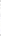 Odměna za užití nehmotného statku je již zahrnuta do ceny za dílo.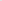 Licence je poskytnuta na dobu trvání majetkových práv k dílu.Objednatel není povinen licenci využít.IX.Rozhodné právo a volba souduSmluvní strany se výslovně dohodly, že právní vztahy založené touto smlouvou se řídí právním řádem České republiky.Smluvní strany se zavazují veškeré spory přednostně řešit smírnou cestou. Dále se smluvní strany výslovně dohodly, že k projednávání sporů, které se nepodařilo vyřešit smírně, bude věcně příslušný obecný soud objednatele.X.Odstoupení od smlouvyObjednatel je oprávněn od smlouvy odstoupit v případě podstatného porušení smlouvy ze strany zhotovitele. Za podstatné porušení smlouvy zhotovitelem se považuje zejména postup zhotovitele při zhotovení díla v rozporu s pokyny objednatele.Objednatel je dále oprávněn od této smlouvy odstoupit v případě, že:a) vůči majetku zhotovitele probíhá insolvenční řízení, v němž bylo vydáno rozhodnutí o úpadku, pokud to právní předpisy umožňují,b) insolvenční návrh na zhotovitele byl zamítnut proto, že majetek zhotovitele nepostačuje k úhradě nákladů insolvenčního řízení,c) zhotovitel vstoupil do likvidace.Zhotovitel je oprávněn od smlouvy odstoupit v případě, že objednatel bude v prodlení s úhradou svých peněžitých závazků vyplývajících z této smlouvy po dobu delší než 60 kalendářních dní.Účinky každého odstoupení od smlouvy nastávají okamžikem doručení písemného projevu vůle odstoupit od této smlouvy druhé smluvní straně. Odstoupení od smlouvy se nedotýká zejména nároku na náhradu škody, smluvní pokuty a povinnosti mlčenlivosti.XI.Závěrečná ustanoveníTato smlouva nabývá platnosti dnem podpisu smlouvy oprávněnými zástupci obou smluvních stran a účinnosti dnem zveřejnění v registru smluv v souladu se zákonem č. 340/2015 Sb., o zvláštních podmínkách účinnosti některých smluv, uveřejňování těchto smluv a o registru smluv (zákon o registru smluv), ve znění pozdějších předpisů.Tato smlouva může být měněna pouze písemnou dohodou smluvních stran formou vzestupně číslovaných dodatků.Tato smlouva je vyhotovena ve 3 stejnopisech, z nichž objednatel obdrží 2 vyhotovení a zhotovitel obdrží 1 vyhotovení.Každá ze smluvních stran prohlašuje, že tuto smlouvu uzavírá svobodně a vážně, že považuje obsah této smlouvy za určitý a srozumitelný, a že jsou jí známy veškeré skutečnosti, jež jsou pro uzavření této smlouvy rozhodující, na důkaz čehož připojují smluvní strany k této smlouvy své podpisy.Veškeré přílohy této smlouvy jsou její nedílnou součástí.Je-li některé ustanovení této smlouvy neplatné, odporovatelné nebo nevynutitelné či stane-li se takovým v budoucnu, nedotýká se to platnosti, případně vynutitelnosti ustanovení ostatních, pokud z povahy, obsahu nebo z okolností, za jakých bylo takové ustanovení přijato, nevyplývá, že tuto část nelze oddělit od ostatních ustanovení této smlouvy. Účastníci se pro tento případ zavazují vadné ustanovení bezodkladně nahradit bezvadným, které bude v nejvyšší možné míře odpovídat obsahu a účelu ustanovení vadného.Uzavření smlouvy o dílo schválila v souladu s § 102 odst. 3 zákona č. 128/2000 Sb., o obcích, ve znění pozdějších předpisů, Rada města Milevska dne 28. 6. 2018 usnesením č. 229/18. Toto prohlášení se činí v souladu s § 41 zákona č. 128/2000 Sb., o obcích, ve znění pozdějších předpisů, a považuje se za doložku potvrzující splnění podmínek platnosti právního jednání dle tohoto zákona.Zhotovitel dále bere na vědomí, že je pro účinnost této smlouvy nutné její zveřejnění v souladu se zákonem č. 340/2015 Sb., o zvláštních podmínkách účinnosti některých smluv, uveřejňování těchto smluv a o registru smluv (zákon o registru smluv).Smluvní strany se dohodly, že smlouvu uveřejnění v registru smluv dle zákona č. 340/2015 Sb., o zvláštních podmínkách účinnosti některých smluv, uveřejňování těchto smluv a o registru smluv (zákon o registru smluv), objednatel.V Milevsku dne ………………………….			V ………………………….dne ……………………Za objednatele:						Za zhotovitele:……………………………………………….				………………………………………………                         Ing. Ivan Radosta	                                                                   doplní dodavatel                          starosta městaPříloha 1 - Bližší specifikace předmětu plnění (Tato příloha je totožná s Přílohou č. 6 - Bližší specifikace předmětu plnění zakázky zadávací dokumentace)Příloha 2 - Nabídka zhotovitele předložená v zadávacím řízení